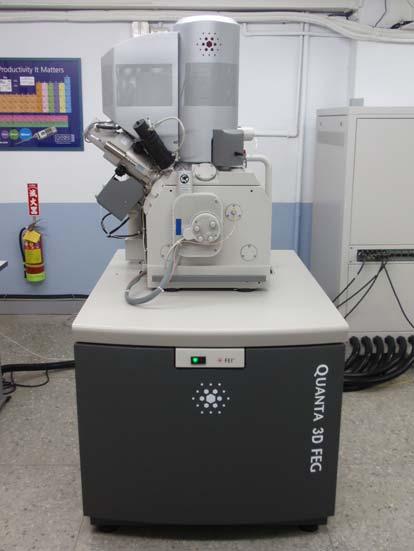 Equipment:Dual Beam Focused Ion Beam(FIB)Brand and Type:FEI Quanta 3D FEGPlace:E1‐145Professor in responsibility朱瑾Engineer in responsibility廖勝權Purchased since2010.12IntramuralIon cutting and observation.$3000/hr (currently 50% off)TEM specimen preparation$3000/per specimenSEM function only$800/hrPlatinum electrode expenses is not included. The price of using platinum electrode is $200 / 5 min. For the usage less than 5 minutes, it still counts as 5 min.Pay 10 hours in advance, gets one extra hour.Extramural (Academic)Ion cutting and observation.$5000/hr (currently 50% off)TEM specimen preparation$5000/per specimenSEM function only$1600/hrPlatinum electrode expenses is not included. The price of using platinum electrode is $200 / 5 min. For the usage less than 5 minutes, it still counts as 5 min.Pay 10 hours in advance, gets one extra hour.Extramural (Industry)Ion cutting and observation.$7000/hr (currently 50% off)TEM specimen preparation$7000/per specimenSEM function only$2000/hrPlatinum electrode expenses is not included. The price of using platinum electrode is $200 / 5 min. For the usage less than 5 minutes, it still counts as 5 min.Pay 10 hours in advance, gets one extra hour.Service hoursTimeMondayTuesdayWednesdayThursdayFridayService hoursMorning9:00~11:00Extramural(1st priority)Extramural(1st priority)Extramural(1st priority)Extramural(1st priority)Instrument maintenanceService hoursNoon11:00~14:00Intramural(1st priority)Intramural(1st priority)Intramural(1st priority)Intramural(1st priority)Intramural(1st priority)Service hoursAfternoon14:00~16:00Extramural(1st priority)Extramural(1st priority)Extramural(1st priority)Extramural(1st priority)Extramural(1st priority)